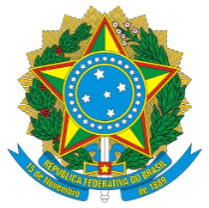 SERVIÇO PÚBLICO FEDERALUNIVERSIDADE FEDERAL DE SANTA CATARINA PROGRAMA DE PÓS-GRADUAÇÃO EM MATEMÁTICA PURA E APLICADA CAMPUS UNIVERSITÁRIO REITOR JOÃO DAVID FERREIRA LIMA - TRINDADE CEP: 88040-900 - FLORIANÓPOLIS - SC	TELEFONE (48) 3721-9232  - Email: ppgmtm@contato.ufsc.brTERMO DE SELEÇÃO DE CANDIDATURA ÀS BOLSAS PARA PROFESSOR VISITANTE NO EXTERIORPROJETO PRINT-CAPES/UFSCINSTITUIÇÃO: Universidade Federal de Santa CatarinaPROGRAMA: Pós-Graduação em Matemática pura e AplicadaTítulo do Tema: TRANSFORMAÇÃO DIGITAL: INDÚSTRIA E SERVIÇOS 4.0Título do SubProjeto: Internacionalização da Matemática e Integração com Física e EngenhariasEDITAL: N.o 03/PPGMTMPA/2019LOCAL E DATA: Florianópolis, 05 de Junho de 2019COMISSÃO: Nomeada através da Portaria Nº 33/2019/PROPG:Professores Daniel Gonçalves (Coordenador do Subprojeto), Cleverson Roberto da Luz (Membro do Programa de Pós-Graduação em Matemática Pura e Aplicada), Bartolomeu Ferreira Uchoa Filho (Coordenador do Programa de Pós-Graduação em Engenharia Elétrica), Werner Kraus Junior (Coordenador do Programa de Pós-Graduação em Engenharia de Automação de Sistemas) e Everton Boos (Representante do PPG líder do Subprojeto).PARECER FINAL JUSTIFICANDO A ESCOLHA DO CANDIDATO SELECIONADONOME DO(S) CANDIDATO(S): Douglas Soares Gonçalves e Marcelo SobottkaPARECER: Após reunião da comissão para avaliação dos candidatos às bolsas para Professor visitante no exterior e considerando os itens 9.1 do edital, os candidatosforam aprovados no edital nº 03/PGMTMPA/2019 na seguinte ordem:Professor Visitante no Exterior Júnior: Douglas Soares Gonçalves Professor Visitante no Exterior Sênior: Marcelo Sobottka 